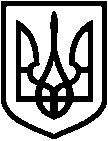 СВАТІВСЬКА РАЙОННА ДЕРЖАВНА АДМІНІСТРАЦІЯ ЛУГАНСЬКОЇ ОБЛАСТІРОЗПОРЯДЖЕННЯголови районної державної адміністрації27.06.2017           	                            м. Сватове                                       № 319Розглянувши заяву гр. К…….., власниці земельної частки (паю) від 02 червня 2017 року про надання дозволу на виготовлення технічної документації із землеустрою щодо встановлення меж земельної ділянки в натурі (додається), із земель колгоспу ім. Дзержинського, розташованої за межами населених пунктів, яка за даними державного земельного кадастру враховується на території Містківської сільської ради, керуючись статтею 119 Конституції України, статтями 17, 81, 184, 186, п.п. 2, 16, 17 Перехідних положень Земельного кодексу України, статтями 5, 7 Закону України «Про порядок виділення в натурі (на місцевості) земельних ділянок власникам земельних часток (паїв)», Законом України «Про землеустрій» та статтями 21, 41 Закону України «Про місцеві державні адміністрації»:Надати дозвіл на виготовлення технічної документації із землеустрою щодо встановлення меж земельної ділянки в натурі (на місцевості), (рілля), гр. К…….. відповідно до сертифіката на право на земельну частку (пай) серії ЛГ № 0115318, із земель колгоспу ім. Дзержинського, розташовану за межами населених пунктів, яка за даними державного земельного кадастру враховується на території Містківської сільської ради Сватівського району Луганської області, для ведення товарного сільськогосподарського виробництва. Перший заступник голови, в.о. голови райдержадміністрації	    О. В. ЛибаПро надання дозволу на виготовлення технічної документації із землеустрою щодо встановлення меж земельної ділянки в натурі (на місцевості) гр. К……..(рілля, Містківська сільська рада)